Блокадный ЛенинградВ истории человечества много значимых дат связанные с войнами, с битвами, сражениями… Люди помнят о них годами, веками. Помнят потому, что оставляют за собой кровавый, жестокий след. Оставляют много порушенных судеб, горечь, обиду.Одним из таких разрушительных событий в истории моей страны является Великая Отечественная война и всё что с ней связано. Война, которая унесла миллионы жизней. За 1418 дней советский народ испытал много боли, лишений и ужасов войны.Как забыть Великий Ленинград. Город, который почти 900 дней был в блокаде. В МБОУ СОШ № 28 очень высоко поставлена работа с подрастающим поколением во всех направлениях. А особенно – военно-патриотическое воспитание. В этом году страна вспоминала жертв блокады вот уже 77–й раз. Наша школа не осталась в стороне. Прошли  тематические мероприятия. 27 января в 8Б классе прошел классный час, посвященный 77-летию снятия блокады Ленинграда.В течение получаса ребята рассказывали о самой трагической странице в истории Ленинграда – блокаде города фашистскими захватчиками, длившейся почти два с половиной года. По плану Гитлера, города не должно было быть на карте мира.  Враги надеялись, что жестокие лишения убьют в жителях все человеческое и они, в конце концов, сдадут Ленинград. Но гитлеровцы просчитались. Ни жестокие бомбардировки с воздуха, ни артиллерийские обстрелы, ни постоянная угроза смерти от голода и холода не сломили железной воли и патриотического духа ленинградцев. Город не просто жил, он давал фронту танки и самолеты. На заводы и фабрики пришли мальчишки и девчонки. Голодные, изможденные, они по 12-14 часов не выходили из промерзших цехов. Даже в таких жутких условиях дети учились. В помещениях, где проводились занятия, стоял такой мороз, что замерзали чернила. Ученики сидели в пальто, шапках, рукавицах. Руки коченели, а мел выскальзывал из пальцев. Город жил: выходили газеты, издавались книги, по радио звучали музыка и поэзия, выступали писатели, ученые, деятели культуры. В осажденном холодном Ленинграде, на голодном пайке, Дмитрий Шостакович создал бессмертную Седьмую симфонию, назвав ее «Ленинградской». Ребята прослушали отрывок из этой симфонии.Передавая из рук в руки зажженную свечу, ребята читали воспоминания жителей блокадного Ленинграда, дневник 11-летней ленинградской девочки Тани Савичевой, рассказывали о единственной зимней транспортной магистрали, связывающий город с Большой землей, «Дорогой жизни», проложенной по льду Ладожского озера. Со слезами в глазах  и комом в горле ребята слушали песню Александра Розенбаума «Дорога жизни».Бессмертен подвиг ленинградцев в грозную пору Великой Отечественной войны. Эта легендарная повесть мужества и героизма навсегда останется в памяти грядущих поколений. В завершении классного часа под звуки метронома минутой молчания восьмиклассники почтили память погибших в жестокие дни блокады.Также 28 января в школе прошёл Урок Памяти «Они стояли насмерть», посвящённый 77-ой годовщине снятия Блокады Ленинграда и Международному Дню жертв Холокосты.Гостями Урока Памяти были:Фриев Казбек Николаевич, полковник, председатель Совета ветеранов РСО – Алании.Гецаев Валерий Афанасьевич, ветеран боевых действий, полковник в отставке, председатель Правобережного Совета ветеранов г.Владикавказ.Володин Василий Константинович, подполковник, дитя войны.Семенюк Галина Ульяновна, блокадница.Гучмазова Анжелика Петровна, ведущий специалист регионального ресурсного центра РДШ РДДТ им. Б.Е. Кабалоева по патриотическому воспитанию.Ребята 7-8 классов внимательно слушали гостей, особенно детские сердца затронул рассказ  Галины Ульяновны, которая поведала воспоминания своей матери во время блокады. Время прошло незаметно, так как люди, связанные с событиями 77-летней давности увлекли детей своими рассказами. В благодарность за всё, что они совершили, ученики подготовили и прочитали стихотворения, спели песню, подарили цветы.Прощаясь с ребятами, Председатель Совета Ветеранов преподнёс школе памятный подарок в виде книг на тему войны. И пожелал всем нам никогда не испытать ужасов неспокойного времени.Классный руководитель 8б класса, Харебова Оксана Омаровна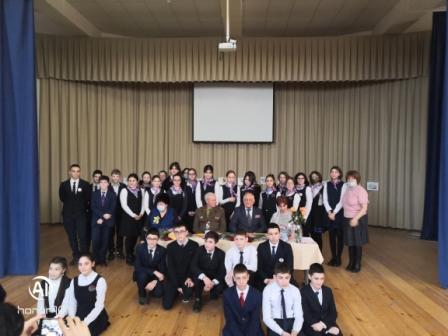 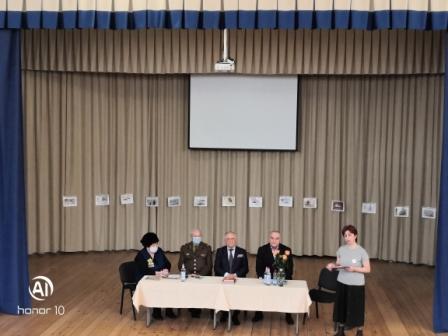 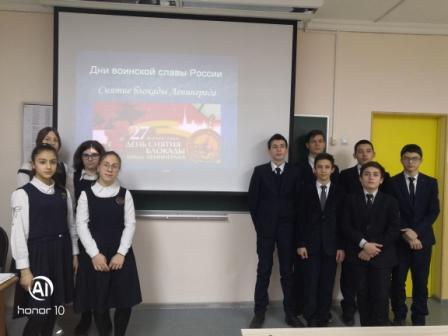 